Publicado en Madrid el 19/02/2018 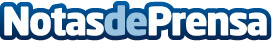 Waggle se propone reducir la tasa de abandono de gatos con una cuota fija para sus cuidados Más de 33.000 gatos fueron recogidos por sociedades protectoras de animales durante 2016 en España, pero se desconoce la cifra total de abandonos. La suscripción básica a Waggle, un servicio único en España que incluye asesoramiento nutricional, entrega a domicilio de la comida y consulta veterinaria, puede disfrutarse a partir de 10 euros/mes. Con motivo del Día Internacional del Gato este martes 20 de febrero, Waggle ofrece un descuento del 50% durante el primer mes para los que se suscriban en febreroDatos de contacto:AutorNota de prensa publicada en: https://www.notasdeprensa.es/waggle-se-propone-reducir-la-tasa-de-abandono Categorias: Nacional Sociedad Veterinaria Mascotas Consumo Innovación Tecnológica http://www.notasdeprensa.es